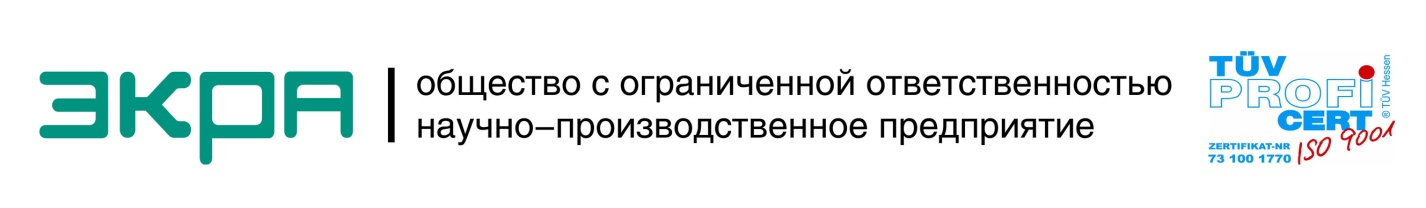 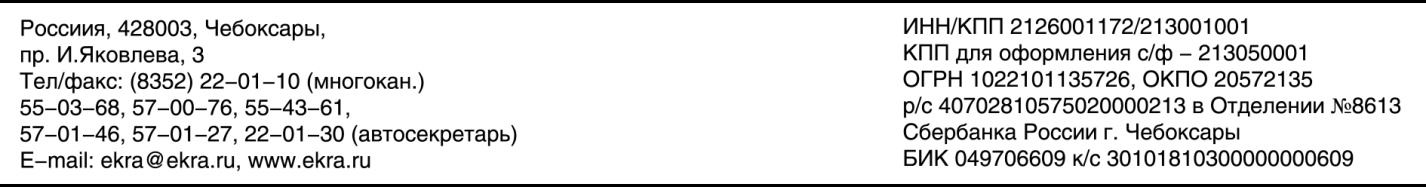 ОПРОСНЫЙ ЛИСТНА УСТРОЙСТВО СТАБИЛИЗАЦИИ НАПРЯЖЕНИЯ ПОСТОЯННОГО ТОКА СЕРИИ УСНПТЗаказчик (Организация)______________________________________________________________Адрес _____________________________________________________________________________Ф.И.О. исполнителя, должность ____________________________Подпись________________МПКонтактные телефоны, E-mail ______________________________Дата______________________Наименование объекта_______________________________________________________________Адрес объекта______________________________________________________________________	Стандартные исполнения УСНПТ Наименование параметраНаименование параметраТребуется (Ответы заказчика)Аккумуляторная батарея (АБ)Аккумуляторная батарея (АБ)Аккумуляторная батарея (АБ)Тип и производитель АБТип и производитель АБЕмкость АБ, АчЕмкость АБ, АчКол-во 2-х вольтовых элементов, штКол-во 2-х вольтовых элементов, штВыходные параметрыВыходные параметрыВыходные параметрыВыходной ток, А  Выходной ток, А  Выходное напряжение, В Выходное напряжение, В  230 (стандарт)                         Иное________Параметры мониторингаПараметры мониторингаПараметры мониторингаНаличие системы мониторинга и связи с АСУТПНаличие системы мониторинга и связи с АСУТП Да		      НетИнтерфейс связи с АСУТПИнтерфейс связи с АСУТП RS-485		               Ethernet Радиоканал GSMПротокол обмена с АСУТППротокол обмена с АСУТП Modbus RTU		               Modbus TCP MЭК60870-5-104		 МЭК61850 (MMS)Конструктивные параметрыКонструктивные параметрыКонструктивные параметрыСтепень защиты (IP31…IP54) Степень защиты (IP31…IP54)  IP31 (cтандарт)                          Иное________Габаритные размеры, ммВысота Габаритные размеры, ммШирина Габаритные размеры, ммГлубина Сейсмостойкость по MSK-64, 6-9 балловСейсмостойкость по MSK-64, 6-9 баллов 6		                            Иное________Дополнительные параметрыДополнительные параметрыДополнительные параметрыРасположение коммутационных аппаратовРасположение коммутационных аппаратов Внешнее		 ВнутреннееДополнительные требованияДополнительные требованияДополнительные требованияНоминальный выходной ток УСНПТ, АНаименование УСНПТГабариты ВхШхГ, мм100УСНПТ-100 Е-230 УХЛ42100х800х600200УСНПТ-200 Е-230 УХЛ42100х800х600300УСНПТ-300 Е-230 УХЛ42100х800х600400УСНПТ-400 Е-230 УХЛ42100х800х600500УСНПТ-500 Е-230 УХЛ42100х1600х600600УСНПТ-600 Е-230 УХЛ42100х1600х600700УСНПТ-700 Е-230 УХЛ42100х1600х600800УСНПТ-800 Е-230 УХЛ42100х1600х600900УСНПТ-900 Е-230 УХЛ42100х2400х6001000УСНПТ-1000 Е-230 УХЛ42100х2400х6001100УСНПТ-1100 Е-230 УХЛ42100х2400х6001200УСНПТ-1200 Е-230 УХЛ42100х2400х6001300УСНПТ-1300 Е-230 УХЛ42100х2400х6001400УСНПТ-1400 Е-230 УХЛ42100х2400х6001500УСНПТ-1500 Е-230 УХЛ42100х2400х600